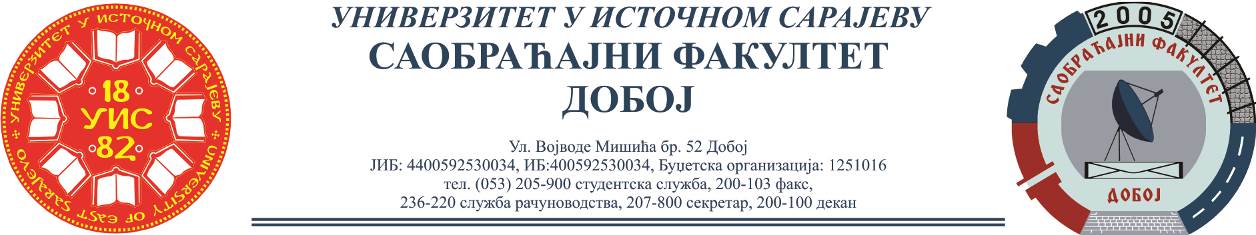 REZULTATI PISMENOG ISPITA  IZ PREDMETA VREDNOVANJE U SAOBRAĆAJUODRŽANOG 20.05.2021.NIJEDAN STUDENT NIJE POLOŽIO PISMENI DIO ISPITA.Napomena:Ukoliko student želi da ostvari uvid u rad potrebno je da se obrati u kabinet broj 14.